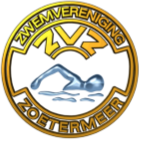 Belangrijkste taken ploegleiderOpvangen en eventueel afmelden van de zwemmersKinderen op tijd waarschuwen om naar de voorstart te gaanAltijd weten waar de kinderen zijn. Zorgen voor een goede sfeer tijdens de wedstrijdOndersteuning van trainers bij het klokken van zwemmers (bij meerdere zwemmers in 1 serie)Draaiboek ploegleiders ZVZDit draaiboek is voor de mensen die als ploegleider op een wedstrijd staan. Het is een verantwoordelijke taak, dus lees dit draaiboek goed door.MeenemenSlippersStopwatch (indien in bezit)PenMap/klapperZiekmeldingsformulier (zie website ‘Formulieren en downloads’)Wijzigingsformulier(zie website ‘Formulieren en downloads’)Definitieve opstellingProgrammaVoorbereidingPrint de definitieve opstelling van de zwemmers uit. Deze staat op de website onder ‘Evenementen’. In het overzicht staan naast de zwemmers het programmanummer en de afstanden die ze moeten zwemmen. Print het programma uit. Het programma staat ook op de website onder ‘Evenementen’. UitvoeringZorg dat u minimaal 10 minuten voor de verzameltijd aanwezig bent zodat u alle zwemmers kunt opvangen en alles kan regelen. Wanneer er kinderen zijn die zich hebben ziek gemeld, dit hoort u via het Wedstrijdsecretariaat, schrijft u dit op het ziekmeldingsformulier. Als alle zwemmers aanwezig zijn, kunt u naar de jurytafel. Dit moet een half uur voor aanvang van de wedstrijd. Kinderen die nog niet aanwezig zijn worden niet afgemeld, maar krijgen een NGZA (Niet Gezwommen Zonder Afmelden). Wij melden kinderen NIET af die zich niet hebben afgemeld bij het wedstrijdsecretariaat. Bij de jurytafel geeft u aan dat alle zwemmers aanwezig zijn of dat er nog afmeldingen (ziekmeldingsformulier) zijn.Wanneer er een zwemmer ziek is die in de estafette start, moet hier een vervangende zwemmer voor ingeschreven worden. Hier is het wijzigingsformulier voor. Overleg dit met de trainer. Soms wil de trainer nog een wijziging doorvoeren door een zwemmer te vervangen door een andere zwemmer. Ook dit moet op het wijzigingsformulier ingevuld afgegeven worden aan de jurytafel. Bij de jurytafel moet dan een nieuwe startkaart worden geschreven voor de estafette met de volgorde van zwemmers die starten. Dan gaat u het zwembad in. De zwemmers regelen een plek om te zitten.U stimuleert de zwemmers om in te zwaaien en zwemmen, na het inzwemmen, moet iedereen zijn ZVZ kleding aandoen (Let op dat iedereen ook iets aan de voeten heeft). Tijdens de wedstrijd regelt u dat de zwemmers op tijd bij de voorstart staan, dit is ongeveer 4-6 series voor de start (afhankelijk van de afstanden). Zorg ervoor dat de jongere zwemmers hun brilletje en badmuts mee hebben. Laat hen weten welk zwemnummer ze moeten zwemmen en in welke baan ze starten. Verder zorgt u ervoor dat alle zwemmers rustig zitten en iets warms aan hebben. De ploegleider probeert te zorgen voor een goede sfeer binnen het team, deze moet voor een ieder prettig zijn. Zwemmers melden zich bij de ploegleider wanneer ze uit de zwemzaal gaan voor bv. douchen (warm worden/blijven), toiletbezoek, kortom de ploegleider hoort te weten waar de zwemmers zijn. Tijdens de wedstrijd kan het zo zijn dat de trainer vraagt of u mee wil klokken omdat er meerdere kinderen in 1 serie liggen. Wanneer er op de wedstrijd medailles worden uitgereikt, herinnert U de zwemmers eraan deze op te halen. De zwemmer zelf is verantwoordelijk voor zijn/haar medaille. De trainer/ploegleider mogen geen medailles meer ophalen. Aan het eind van de wedstrijd zorgt U ervoor dat de plaats waar de zwemmers hebben gezeten netjes achter blijft en eventuele kleding etc. meeneemt en terug geeft aan de zwemmer. Aan het eind van de wedstrijd wacht u tot de uiteindelijke uitslag bekend is. U moet op deze uitslag wachten om eventueel protest aan te tekenen tegen eventuele diskwalificaties of fouten in tijden. U wacht ook tot alle zwemmers zijn vertrokken. Veel plezier en geniet van de wedstrijd!Bedankt voor uw hulp. Zwemcommissie ZVZ